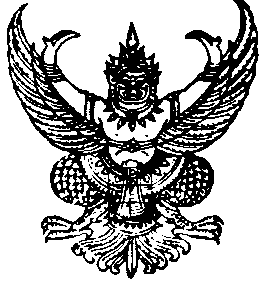 หนังสือขออนุญาตให้ข้าราชการไปสมัครสอบแข่งขันเพื่อบรรจุและแต่งตั้งบุคคลเข้ารับราชการเป็นข้าราชการครูและบุคลากรทางการศึกษา ตำแหน่งครูผู้ช่วยสังกัดสำนักงานคณะกรรมการการศึกษาขั้นพื้นฐาน ปี พ.ศ. ๒๕๖7(สำหรับข้าราชการครูและบุคลากรทางการศึกษา สังกัด สพฐ.)							เขียนที่..................................................................						วันที่..................เดือน..................................พ.ศ.................	ข้าพเจ้า.................................................................(กรอกชื่อบุคคลผู้มีอำนาจสั่งบรรจุและแต่งตั้ง) ตำแหน่ง..................................................................โรงเรียน................................................................................     สังกัด...................................................................กระทรวงศึกษาธิการ อนุญาตให้...........................................ตำแหน่ง...........................................รับเงินเดือนในอันดับ..................วิทยฐานะ....................อัตรา..............บาท ตำแหน่งเลขที่........................โรงเรียน..............................สำนักงานเขตพื้นที่การศึกษา......................................มาสมัครสอบแข่งขันตามประกาศ อ.ก.ค.ศ.เขตพื้นที่การศึกษาประถมศึกษาศรีสะเกษ เขต 1 ลงวันที่             1 พฤษภาคม 2567 เรื่อง รับสมัครสอบแข่งขันเพื่อบรรจุและแต่งตั้งบุคคลเข้ารับราชการเป็นข้าราชการครูและบุคลากรทางการศึกษา ตำแหน่งครูผู้ช่วย สังกัดสำนักงานคณะกรรมการการศึกษาขั้นพื้นฐาน ปี พ.ศ. 2567 ได้				ลงชื่อ................................................(ผู้มีอำนาจสั่งบรรจุและแต่งตั้ง)		                           (..................................................)			      ตำแหน่ง.................................................................หนังสือขออนุญาตให้ข้าราชการไปสมัครสอบแข่งขันเพื่อบรรจุและแต่งตั้งบุคคลเข้ารับราชการเป็นข้าราชการครูและบุคลากรทางการศึกษา ตำแหน่งครูผู้ช่วยสังกัดสำนักงานคณะกรรมการการศึกษาขั้นพื้นฐาน ปี พ.ศ. ๒๕๖7 (สำหรับพนักงานส่วนท้องถิ่นและข้าราชการอื่น ที่มิใช่ข้าราชการครูและบุคลากรทางการศึกษา สังกัด สพฐ.)							เขียนที่..................................................................						วันที่.................เดือน.................................พ.ศ...................เรื่อง  อนุญาตให้ข้าราชการไปสอบแข่งขันเพื่อบรรจุและแต่งตั้งบุคคลเข้ารับราชการเป็นข้าราชการครูและบุคลากรทางการศึกษา ตำแหน่งครูผู้ช่วย เรียน  ……………………………………………………………………	ตามที่ (นาย/นาง/นางสาว)............................................................................................................ตำแหน่ง.......................................................................ระดับ/อันดับ..............................อัตรา...........................บาท  โรงเรียน/สังกัด.................................................................................. กระทรวง...................................................ประสงค์จะสมัครสอบแข่งขันตามประกาศ อ.ก.ค.ศ.เขตพื้นที่การศึกษาประถมศึกษาศรีสะเกษ เขต 1 ลงวันที่       1 พฤษภาคม 2567 เรื่อง รับสมัครสอบแข่งขันเพื่อบรรจุและแต่งตั้งบุคคลเข้ารับราชการเป็นข้าราชการครูและบุคลากรทางการศึกษา ตำแหน่งครูผู้ช่วย สังกัดสำนักงานคณะกรรมการการศึกษาขั้นพื้นฐาน ปี พ.ศ. 2567 นั้น	(ชื่อหน่วยงาน)........................................................................................พิจารณาแล้วอนุญาตให้ข้าราชการดังกล่าวมาสมัครสอบแข่งขัน และยินยอมให้โอนเมื่อถึงลำดับที่ผู้สอบแข่งขันได้จะได้รับการบรรจุและแต่งตั้ง โดยให้บรรจุและแต่งตั้งในตำแหน่งครูผู้ช่วย และรับเงินเดือนในอันดับครูผู้ช่วยตามที่กำหนดไว้ในประกาศรับสมัครสอบแข่งขัน						ลงชื่อ................................................ผู้บังคับบัญชาชั้นต้น						      (..................................................)						ตำแหน่ง.................................................................ความเห็นของผู้บังคับบัญชาผู้มีอำนาจสั่งบรรจุและแต่งตั้ง............................................................................................................................................................................................................................................................................................................................................................					ลงชื่อ...............................................(ผู้มีอำนาจสั่งบรรจุและแต่งตั้ง)				  	      (..................................................)				     ตำแหน่ง.......................................................